NBS Specification: 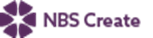 This product is associated with the following NBS Create clause:90-05-20/310 Freestanding grease separators and convertersNBS Specification: 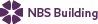 This product is associated with the following NBS clauses:R11 Above ground foul drainage systems 380 GREASE TRAPS AND CONVERTERSProduct Specification: GIKF9600 (Basement Freestanding) NS60    • Manufacturer: Kent Stainless      Web: www.kentstainless.com      Email: info@kentstainless.com      Tel: +44 (0) 800 376 8377      Fax: +353 53 914 1802      Address: Ardcavan Works, Ardcavan Co Wexford, Ireland    • Product reference: GIK9600 (Basement Freestanding) Grease Trap (GIKF9520 – GIKF9610)    • Size: Bespoke/ 6000mm x 2500mm x 2120mm high – NS60(NS7, 10, 15, 20, 40, 55, 60, 65)    • Material (body): Grade 304 stainless/ Grade 316 Stainless steel         • Finish (body): Mill finish    • Material (cover): Grade 304 stainless/ Grade 316 Stainless steel         • Finish (Cover):  Mill finish    • Cover: Non-TraffickedProduct Specification- Recommended: GIKF9600 (Basement Freestanding) NS60    • Manufacturer: Kent Stainless      Web: www.kentstainless.com      Email: info@kentstainless.com      Tel: +44 (0) 800 376 8377      Fax: +353 53 914 1802      Address: Ardcavan Works, Ardcavan Co Wexford, Ireland    • Product reference: GIK9600 (Basement Freestanding) Grease Trap     • Size: 6000mm x 2500mm x 2120mm high – NS60    • Material (body): Grade 304 stainless    • Finish (body): Mill finish    • Material (cover): Grade 304 stainless    • Finish (Cover):  Mill finish    • Cover: Non-Trafficked